Developing Fluency with Multiplication and DivisionDeveloping Fluency with Multiplication and DivisionDeveloping Fluency with Multiplication and DivisionModels with concrete materials and counts by 1s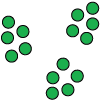 Uses skip-counting forward and backward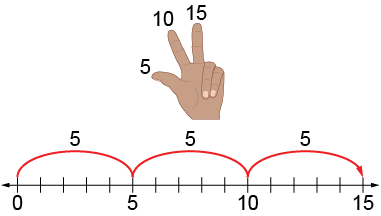 Works flexibly with numbers (e.g., uses repeated addition or subtraction, familiar facts, commutative property)“5 + 5 + 5 = 15

I know 2 × 5 = 10 and one more group of 5 is 15, 
so 3 × 5 = 15.

I know 5 × 3 = 15, so 3 × 5 also equals 15.”Observations/DocumentationObservations/DocumentationObservations/DocumentationDeveloping Fluency with Multiplication and Division (con’t)Developing Fluency with Multiplication and Division (con’t)Developing Fluency with Multiplication and Division (con’t)Uses familiar facts to solve ratios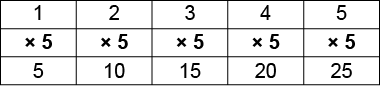 “The ratio is 1:5. That means I multiply by 5. 2 × 5 = 10, so 2:10. 3 × 5 = 15, so 3:15.” Uses distributive property to help with unfamiliar facts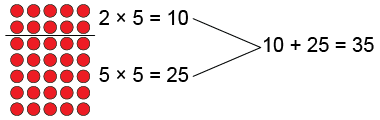 “7 × 5 = 35”Fluently multiplies and divides“I just know that 7 × 5 = 35.”Observations/DocumentationObservations/DocumentationObservations/Documentation